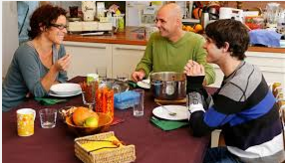 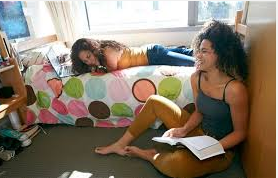 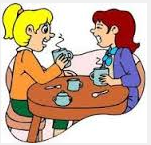 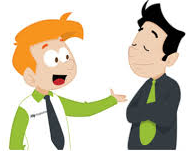 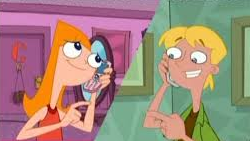 Questions de conversation: LA VIE A LA MAISONDécris ta maison. Quelle pièce préfères-tu ?Qu’est-ce que tu fais pour aider à la maison ?(Quand est-ce que tu fais ça ? Tu aimes le faire ? Qu’est-ce que tu ne fais jamais ?)Quelles sont les occasions spéciales dans ta vie de famille ?Qu’est-ce que tu feras en famille pour fêter la fin des examens ?Décris ta routine à l’Internat.(Tu te lèves à quelle heure ? Tu manges ton petit déjeuner où ? Tu quittes l’internat à quelle heure et avec qui ?)Qu’est-ce que tu as fait hier soir à l’internat ?Comment est ta chambre ? Qu’est-ce que tu y fais ?As-tu des animaux domestiques ? Qui s’en occupe ?EXTRA :Penses-tu que tu aides assez tes parents à la maison ?Quand tu seras adulte, tu préféreras habiter dans quel genre de maison ?JEUX DE ROLEJEUX DE ROLERépondez aux questions:Quel menu préférez-vous?Quelle est la date de votre arrivée?Qu’est-ce que je vous sers?C’est pour combien de personnes?C’est pour quel soir?Quel jour voulez-vous partir?Vous préférez quelle couleur?Combien de billets voulez-vous?Dites / Posez une question :Saluez l’employé(e)Addition? Toilettes?Parking?